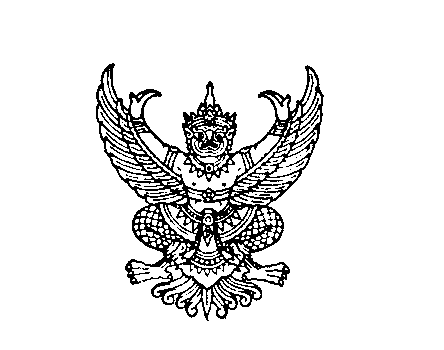 ที่ มท ๐๘๐๘.๒/ว	กรมส่งเสริมการปกครองท้องถิ่น	ถนนนครราชสีมา เขตดุสิต	กรุงเทพ 10300						        มิถุนายน  2564         เรื่อง  แนวทางการจัดหาวัคซีนป้องกันโรคโควิด – 19 เพื่อให้บริการประชาชนขององค์กรปกครองส่วนท้องถิ่นเรียน  ผู้ว่าราชการจังหวัด ทุกจังหวัดสิ่งที่ส่งมาด้วย  สำเนาประกาศศูนย์บริหารสถานการณ์การแพร่ระบาดของโรคติดเชื้อไวรัสโคโรนา 2019 (โควิด – 19)   ลงวันที่ 8 มิถุนายน 2564	ด้วยศูนย์บริหารสถานการณ์การแพร่ระบาดของโรคติดเชื้อไวรัสโคโรนา 2019 (โควิด – 19) 
ได้มีประกาศ เรื่อง แนวทางการบริหารจัดการวัคซีนป้องกันโรคโควิด – 19 ลงวันที่ 8 มิถุนายน 2564 กำหนดให้องค์กรปกครองส่วนท้องถิ่นที่จะจัดหาวัคซีนป้องกันโรคโควิด – 19 มาให้บริการแก่ประชาชนในพื้นที่ดำเนินการให้เป็นไปตามกฎหมาย กฎ หรือระเบียบที่เกี่ยวข้อง รวมถึงหลักเกณฑ์หรือแผนการใช้จ่ายงบประมาณ
ขององค์กรปกครองส่วนท้องถิ่น รายละเอียดปรากฏตามสิ่งที่ส่งมาด้วย	กรมส่งเสริมการปกครองท้องถิ่นพิจารณาแล้วเห็นว่า เพื่อให้การจัดหาวัคซีนขององค์กรปกครองส่วนท้องถิ่นเป็นไปด้วยความถูกต้อง และถือปฏิบัติเป็นแนวทางเดียวกัน จึงขอความร่วมมือจังหวัด
แจ้งให้องค์กรปกครองส่วนท้องถิ่นดำเนินการ ดังนี้	1. หากองค์กรปกครองส่วนท้องถิ่นประสงค์จะจัดหาวัคซีนป้องกันโรคโควิด – 19 เพื่อให้บริการประชาชนในพื้นที่ ให้ถือปฏิบัติตามประกาศศูนย์บริหารสถานการณ์การแพร่ระบาดของโรคติดเชื้อไวรัส
โคโรนา 2019 (โควิด – 19) เรื่อง แนวทางการบริหารจัดการวัคซีนป้องกันโรคโควิด – 19 ลงวันที่ 8 มิถุนายน 2564 	2. ในการดำเนินการตามข้อ 1 องค์กรปกครองส่วนท้องถิ่นสามารถใช้จ่ายงบประมาณ
จากงบกลาง ประเภทเงินสำรองจ่าย หากองค์กรปกครองส่วนท้องถิ่นมีเงินสำรองจ่ายไม่เพียงพอ ก็สามารถ
โอนงบประมาณรายการที่เหลือจ่ายหรือไม่มีความจำเป็นต้องจ่ายไปเพิ่มได้ หรือกรณีงบประมาณในการดำเนินการ
มีไม่เพียงพอก็อาจพิจารณาใช้จ่ายจากเงินสะสม โดยถือปฏิบัติตามหนังสือกระทรวงมหาดไทย ด่วนที่สุด 
ที่ มท 0808.2/ว 1608 ลงวันที่ 17 มีนาคม 2563 หรืออาจขอทำความตกลงกับผู้ว่าราชการจังหวัด
เพื่อนำเงินทุนสำรองเงินสะสมมาใช้ได้ ทั้งนี้ ให้คำนึงถึงสถานะทางการเงินการคลังเป็นสำคัญ		3. วิธีการจัดหาวัคซีนให้ถือปฏิบัติตามกฎหมายว่าด้วยการจัดซื้อจัดจ้างและการบริหารพัสดุภาครัฐ ซึ่งคณะกรรมการวินิจฉัยปัญหาการจัดซื้อจัดจ้างและการบริหารพัสดุภาครัฐ ได้ยกเว้นการปฏิบัติ
ในการจัดซื้อจัดจ้างพัสดุสำหรับการป้องกัน ควบคุม หรือรักษาโรคติดเชื้อไวรัสโคโรนา 2019 (โควิด - 19) 
ตามหนังสือคณะกรรมการวินิจฉัยปัญหาการจัดซื้อจัดจ้างและการบริหารพัสดุภาครัฐ ด่วนที่สุด ที่ กค (กวจ) 0405.2/ว 115 ลงวันที่ 27 มีนาคม 2563 โดยกำหนดให้การจัดซื้อจัดจ้างในแต่ละครั้ง ทุกวงเงิน 
ถือเป็นกรณีจำเป็นเร่งด่วน ให้หน่วยงานของรัฐดำเนินการตามข้อ ๗๙ วรรคสอง แห่งระเบียบกระทรวงการคลังว่าด้วยการจัดซื้อจัดจ้างและการบริหารพัสดุภาครัฐ พ.ศ. 2560 และให้เจ้าหน้าที่หรือผู้ที่รับผิดชอบ
ในการปฏิบัติงานนั้นดำเนินการไปก่อนแล้วรีบรายงานขอความเห็นชอบต่อหัวหน้าหน่วยงานของรัฐ 
/และเมื่อ...- 2 -และเมื่อหัวหน้าหน่วยงานของรัฐให้ความเห็นชอบแล้วให้ถือว่ารายงานดังกล่าวเป็นหลักฐานการตรวจรับโดยอนุโลม หากมีความจำเป็นจะต้องจ่ายเงินค่าพัสดุล่วงหน้าให้แก่ผู้ขายหรือผู้รับจ้าง ให้ยกเว้นการปฏิบัติตามระเบียบฯ ข้อ ๘๙ (๔) โดยให้จ่ายได้ตามเงื่อนไขที่ผู้ขายหรือผู้รับจ้างกำหนด และยกเว้นการวางหลักประกันการรับเงินล่วงหน้าตามระเบียบฯ ข้อ ๙๑ วรรคสอง ทั้งนี้ แนวทางปฏิบัติดังกล่าวให้ใช้ได้จนกว่าจะมีการประกาศยกเลิกสถานการณ์ฉุกเฉิน		จึงเรียนมาเพื่อโปรดทราบ และแจ้งให้องค์กรปกครองส่วนท้องถิ่นทราบและถือปฏิบัติต่อไป               ขอแสดงความนับถือ               (นายประยูร  รัตนเสนีย์)              อธิบดีกรมส่งเสริมการปกครองท้องถิ่นสำนักบริหารการคลังท้องถิ่นกลุ่มงานการจัดสรรเงินอุดหนุนและพัฒนาระบบงบประมาณโทร./โทรสาร 0 2241 9049 